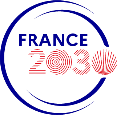 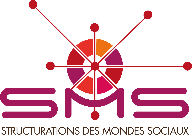 Demande de bourse du LabEx SMS pour séjour de recherche à l’étrangerDate de la demande : Renseignements demandeur·euse  :Nom Prénom : 
Statut : Laboratoire de rattachement : Institution d’accueil sollicitée :Présentation de l'institution sollicitée :Dates & durée du séjour souhaité :Justification du séjour de recherche :Retombées attendues :Contacts scientifiques :Mots-clés du projet :Budget prévisionnel : Type de dépenseMontant en €